Муниципальное автономное дошкольное образовательное учреждениеГородского округа «город Ирбит» Свердловской области «Детский сад №23» Реализуемая программа«От рождения до школы»Под ред. Н. Е. Вераксы,Т.С. Комаровой,М.А. ВасильевойВоспитатель: Бархатова Е.Д.Конспект занятия по развитию речи с использованием здоровьесберегающих технологий «Заинька» в первой группе раннего возраста «Верные друзья»Программное содержание: создать положительный эмоциональный настрой через произведения устного народного творчества. Содействовать предупреждению плоскостопия; развивать артикуляционный аппарат и мелкую моторику рук; поддерживать и создавать условия для развития потенциала ребенка. Технологии: Здоровьесберегающие, ИКТ, игровая. Материал: игрушечный заяц, массажные коврики, настольный театр «Теремок».ХодПока все собираются, проводим утреннее приветствие «С добрым утром»С добрым утром глазки, вы проснулись (поглаживаем глазки)С добрым утром щечки, вы проснулись (поглаживаем щечки)С добрым утром ушки, вы проснулись (поглаживаем ушки)С добрым утром ручки, вы проснулись (поглаживаем и хлопаем в ладоши)С добрым утром ножки, вы проснулись (поглаживаем и топаем ножки)С добрым утром солнце, я проснулся (руки вверх смотрим в окно, и обнимаемся)-Ребята, посмотрите, кто сегодня к нам пришел в гости? (Зайка). Давайте с ним поздороваемся. Зайчик рассказал мне, что с ним случилось. Хотите, я и вам расскажу?Жил- был зайчикДлинные ушки.Отморозил зайчикНосик на опушке.Отморозил носик,Отморозил хвостик.И пришел погретьсяК ребятишкам в гости…- Мы поможем зайчику согреться? Что бы согреться нам нужно солнышко. Давайте пойдем в гости к солнышку (хождение по массажным дорожкам).По ровненькой дорожкеШагают наши ножки,Шагают наши ножки.Шли, шли, шли и на полянку пришли.	-А где же солнышко? Давайте позовем солнышко.Солнышко- ведрышко,Выгляни в окошко!Тебя любят детки,Сладкие конфетки.- Ой, как тепло стало, когда солнышко выглянуло. Ну что, зайчик ты согрелся? А давайте зайчику сказку расскажем. Кто догадался, что это за сказка? (на столе стоит теремок). Рассказ сказки «Теремок», дети подражают животных. -Ребята, Зайчик вас говорит спасибо, ему у нас очень понравилось, он согрелся и отдохнул, и хочет с вами поиграть (музыкальная игра «Зайка серенький сидит»)- Как весело мы поиграли, а зайчик вас хочет угостить морковкой. Но, что бы нам угоститься морковкой нужно, что сделать? (дети идут мыть руки, потом садятся за столы кушать морковку)СамоанализОбразовательная деятельность проводилась в первой группе  раннего возраста длилась 12 минут.Все санитарно –гигиенические требования были соблюдены: подобрана мебель по росту детей, помещение проветрено, освещенность соответствует нормам. Организационный момент сбор детей и выполнение приветствия и самомассажа. Дети получили эмоциональный настрой и были готовы к занятию.Смена видов деятельности (познавательной, коммуникативной, двигательной) способствовала поддержанию внимания, и работоспособности детей на протяжении всего занятия. 	Первая часть включала в себя организационный момент: сбор детей и самомассаж. Сюрпризный момент, когда пришел Зайчик и попросил о помощи. Дети вместе с зайчиком отправились по массажным дорожкам в гости к солнышку. Вторая часть знакомство со сказкой теремок. Дети подражали героям сказки, проговаривая звуки. Затем зайка предложил ребятам поиграть в интересную музыкальную игру. Третья часть – итог. Зайка угощает ребят морковкой, что бы они были сильными, здоровыми, ловкими. В ходе непосредственно образовательной деятельности использовались наглядные, словесные и практические методы, направленные на применение познавательных, речевых, двигательных, практических навыков и умений, их совершенствование.В процессе образовательной деятельности преследовались и воспитательные цели: воспитывать интерес к русским народным сказкам, используя Здоровьесберегающие технологии. Применялись различные способы включения детей в образовательный процесс: интонирование речи, эмоциональная выразительность.В процессе проведения занятия все дети были активны, проявляли любознательность, интерес. Впечатления от занятия положительные, Здоровьесберегающие технологии использовались, речь развивалась. 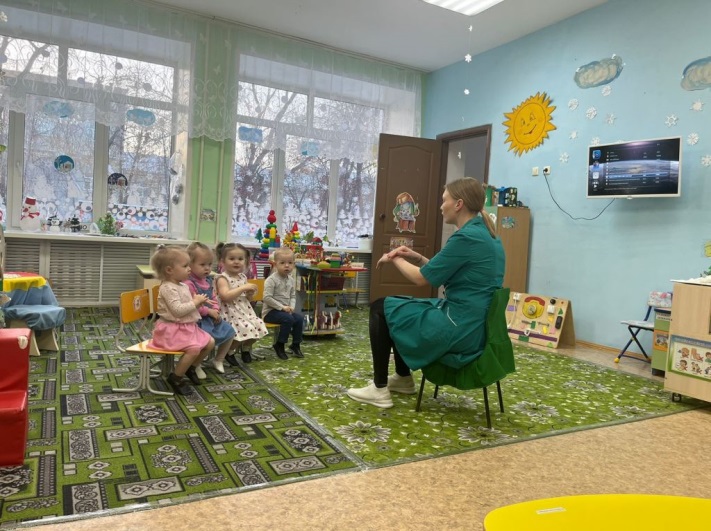 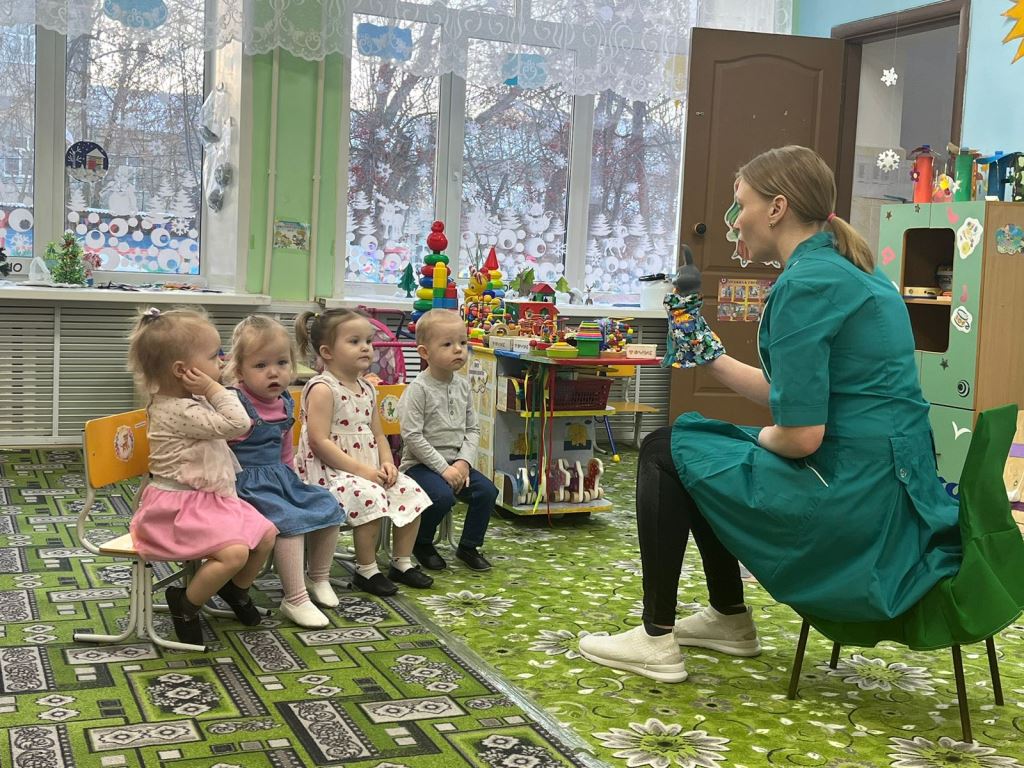 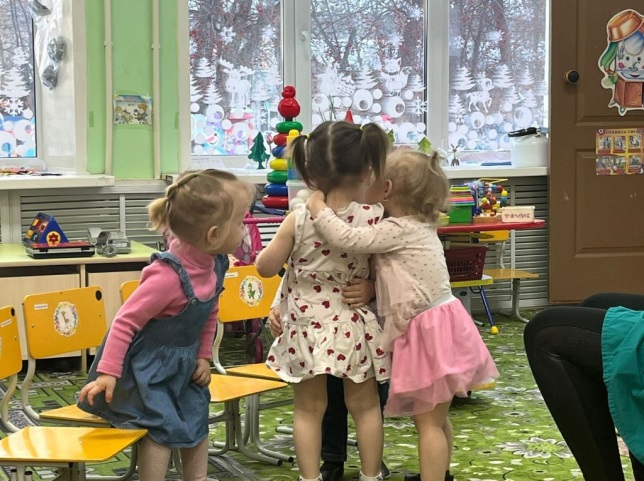 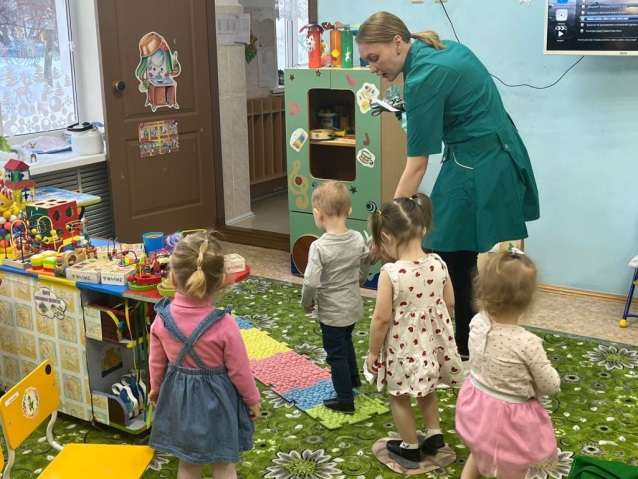 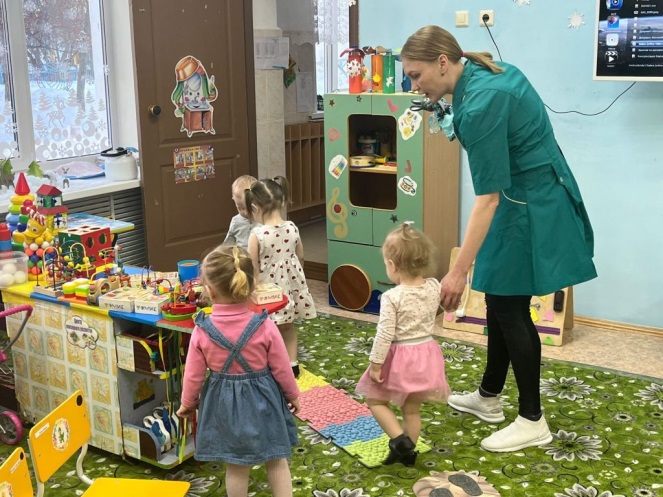 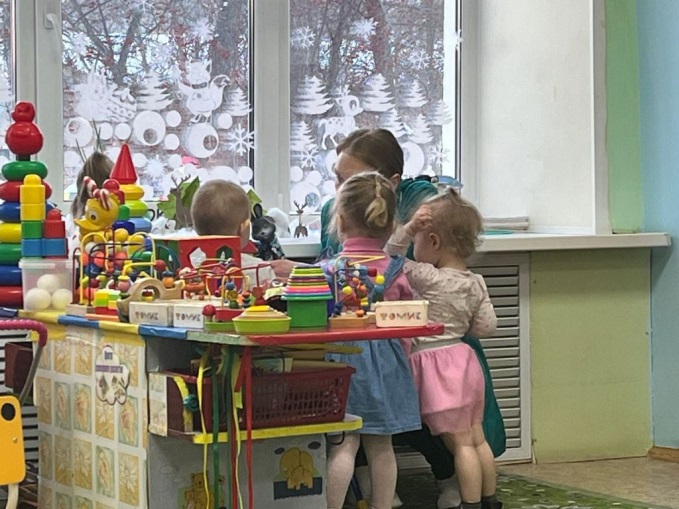 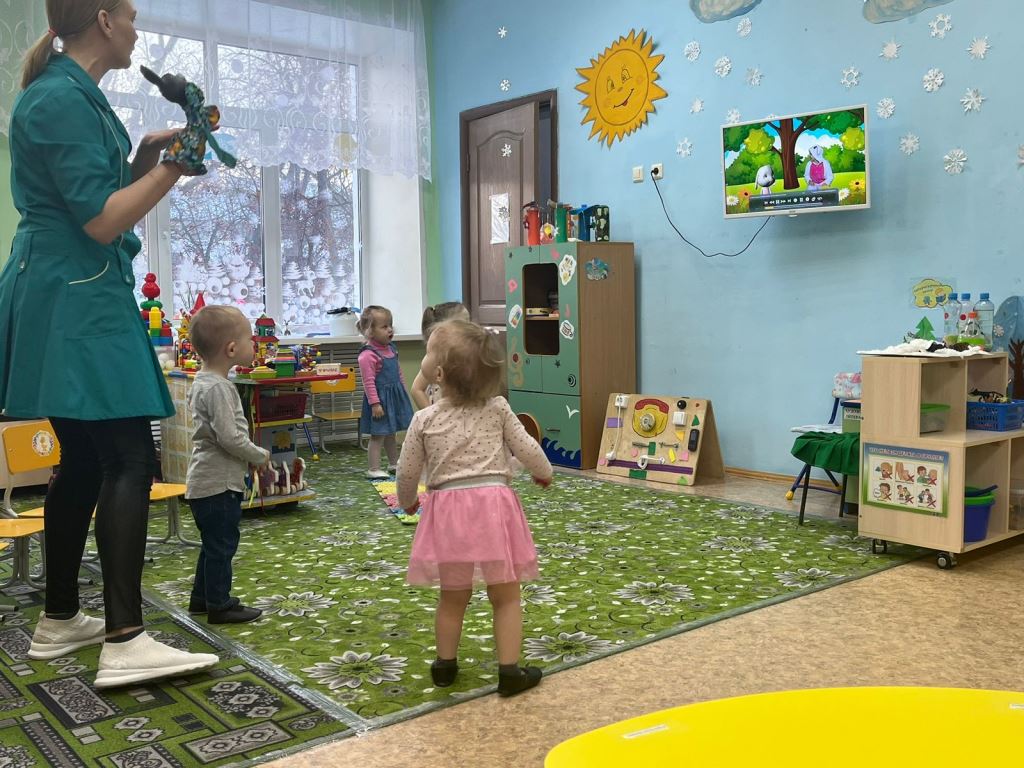 